ANNEXURE– V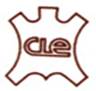 ANALYSIS–INDIA’S IMPORT PERFORMANCE OF LEATHER, LEATHER PRODUCTS& FOOTWEAR DURING APRIL-FEBRUARY 2023-24 VIS-À-VIS APRIL- FEBRUARY 2022-23.As per officially notified DGCI&S monthly India’s Import Data, the Import of Raw Hides & Skins, Leather, Leather products & Footwear for the period April-February 2023-24 touched US $ 1135.25 Million as against the performance of US $1367.49 Million in April-February 2022-23, recording a decline of -16.98%.  INDIA’S IMPORT OF LEATHER, LEATHER PRODUCTS &FOOTWEARDURING APRIL-FEBRUARY 2023-24 VIS-À-VIS APRIL-FEBRUARY 2022-23DURING APRIL-FEB 2023-24(Value in Million US$)          CATEGORYAPR – FEBAPR – FEB% % SHARE IN% SHARE IN2022-232023-24VARIATION 22-23 23-24RAW HIDES AND SKINS30.8819.62-36.46%2.26%1.73%FINISHED LEATHER418.46347.73-16.90%30.60%30.63%LEATHER FOOTWEAR447.93427.43-4.58%32.76%37.65%FOOTWEAR COMPONENTS32.8218.86-42.54%2.40%1.66%LEATHER GARMENTS1.271.8444.88%0.09%0.16%LEATHER GOODS55.1662.2112.78%4.03%5.48%SADDLERY AND HARNESS3.152.34-25.71%0.23%0.21%NON-LEATHER FOOTWEAR377.82255.22-32.45%27.63%22.48%TOTAL1367.491135.25-16.98%100.00%100.00%Source : DGCI &SValue in Million US $Value in Million US $Value in Million US $PRODUCTAPRILMAYJUNEJULYAUGSEPTOCTNOVDECJANFEBTOTAL20232023202320232023202320232023202320242024APRIL-FEB 24RAW HIDES & SKINS2.11.631.822.232.011.881.731.581.771.481.3919.62FINISHED LEATHER32.2841.225.9834.0235.134.5432.1629.3625.2726.6531.17347.73LEATHER FOOTWEAR23.1446.3466.2832.9626.0833.8938.5164.1159.6419.1817.3427.43FOOTWEAR COMPONENTS2.162.461.241.291.142.011.871.251.821.851.7718.86LEATHER GARMENTS0.050.120.150.110.210.150.290.280.150.150.181.84LEATHER GOODS44.936.455.226.764.457.994.396.695.545.7962.21SADDLERY AND HARNESS0.110.260.240.220.370.190.210.120.260.140.222.34NON-LEATHER FOOTWEAR25.4842.4241.2514.7510.8417.7122.3138.6329.96.185.75255.22TOTAL89.32139.36143.4190.882.5194.82105.07139.72125.561.1763.571135.25Source : DGCI &S